T.C.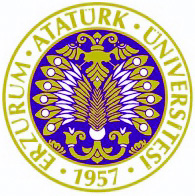 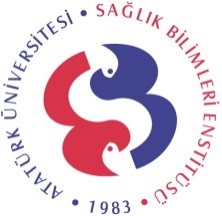 ATATÜRK ÜNİVERSİTESİ REKTÖRLÜĞÜSağlık Bilimleri Enstitüsü MüdürlüğüDOKTORA TEZ YAZIM KONTROL LİSTESİ(FORM: 19)Tarih: …./ …/ 20…	                               Tarih: …./ …/ 20…                                           Tarih: …./ …/ 20…          İmza                                                                   İmza                                                                    İmza Öğrencinin Adı - Soyadı		         Danışmanın  Adı – Soyadı                                     ………………………………….                  …………………………………….                                       Enstitü OnayıKontrol BaşlığıÖğrenciKontrolüDanışmanKontrolüEnstitü KontrolüEnstitü KontrolüTez Yazım KılavuzuTez yazımında kullanılan yazı tipi   UYGUN  UYGUN  UYGUN  DÜZELTME Sayfa 6Sayfa kenar boşlukları  UYGUN  UYGUN  UYGUN  DÜZELTME Sayfa 8Kapak sayfası düzeni  UYGUN  UYGUN  UYGUN  DÜZELTME Sayfa 14İç kapak sayfası düzeni  UYGUN  UYGUN  UYGUN  DÜZELTME Sayfa 15Onay sayfası düzeni  UYGUN  UYGUN  UYGUN  DÜZELTME Sayfa 16İçindekiler sayfası düzeni  UYGUN  UYGUN  UYGUN  DÜZELTME Sayfa 17Teşekkür sayfası  UYGUN  UYGUN  UYGUN  DÜZELTME Sayfa 17 ve 32Türkçe özet (başlık, ≤ 250 kelime, yapılandırılmış, anahtar kelimeler)   UYGUN  UYGUN  UYGUN  DÜZELTME Sayfa 17 ve 19İngilizce özet (başlık, ≤ 250 kelime, yapılandırılmış, anahtar kelimeler)  UYGUN  UYGUN  UYGUN  DÜZELTME Sayfa 17 ve 20Simgeler ve kısaltmalar dizini  UYGUN  UYGUN  UYGUN  DÜZELTME Sayfa 12 ve 21Şekiller dizini  UYGUN  UYGUN  UYGUN  DÜZELTME Sayfa 22Tablolar dizini  UYGUN  UYGUN  UYGUN  DÜZELTME Sayfa 22Tezin ön sayfalarının sıralaması  UYGUN  UYGUN  UYGUN  DÜZELTME Sayfa 7Ön sayfaların numaralandırılması  UYGUN  UYGUN  UYGUN  DÜZELTME Sayfa 9Tez metni sayfalarının numaralandırılması  UYGUN  UYGUN  UYGUN  DÜZELTME Sayfa 9Ana bölüm başlıklar 14 punto, büyük harf,  kalın ve ortada  UYGUN  UYGUN  UYGUN  DÜZELTME Sayfa 6 - 9Alt bölüm başlıkları ve numaralandırılması  UYGUN  UYGUN  UYGUN  DÜZELTME Sayfa 6 - 9Şekil ve tablo numaralandırması, başlıkları ve yerleşimi  UYGUN  UYGUN  UYGUN  DÜZELTME Sayfa 10 - 12Giriş, amaç ve hipotez  UYGUN  UYGUN  UYGUN  DÜZELTME Sayfa 8 ve 23Genel bilgiler (tezin 1/3’ü kadar)  UYGUN  UYGUN  UYGUN  DÜZELTME Sayfa 23Materyal ve Metot  UYGUN  UYGUN  UYGUN  DÜZELTME Sayfa 23Bulgular  UYGUN  UYGUN  UYGUN  DÜZELTME Sayfa 24Tartışma  UYGUN  UYGUN  UYGUN  DÜZELTME Sayfa 24Sonuç ve Öneriler  UYGUN  UYGUN  UYGUN  DÜZELTME Sayfa 24Kaynaklar  UYGUN  UYGUN  UYGUN  DÜZELTME Sayfa 24-30Atıflar (alıntı ve göndermeler)  UYGUN  UYGUN  UYGUN  DÜZELTME Sayfa 10Ekler (özgeçmiş, etik kurul onayı, vs.)  UYGUN  UYGUN  UYGUN  DÜZELTME Sayfa 30, 31Tez planı  UYGUN  UYGUN  UYGUN  DÜZELTME Sayfa 7Dil (anlatım,  yazım –imla)  UYGUN  UYGUN  UYGUN  DÜZELTME Sayfa 10Kâğıt ve baskı özelliği  UYGUN  UYGUN  UYGUN  DÜZELTME Sayfa 7Tezin son şeklinin elektronik kopyası   UYGUN  UYGUN  UYGUN  DÜZELTME Diğer Açıklamalar:Diğer Açıklamalar:Diğer Açıklamalar:Diğer Açıklamalar:Diğer Açıklamalar:Diğer Açıklamalar: